Please indicate how much you agree or disagree with the following statements by circling one number on the scale – your answers are confidential and will only be seen by __________________________________I am equipped with the information I need to manage anxious or demanding patientsI am able to engage in sufficient self-care to maintain a positive sense of well-being in my roleI am able to maintain positive communication with anxious and challenging patientsPLEASE SEE COMMENTS AND SUGGESTIONS ON NEXT PAGESUGGESTIONS TO IMPROVE THE CAPACITY OF THE TEAM TO COMMUNICATE WELL AND MAINTAIN A POSITIVE SENSE OF WELL BEING DATE/S:YOUR NAME:Strongly Disagree                                 Agree                                                         Strongly Agree 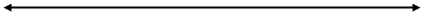 Strongly Disagree                                 Agree                                                         Strongly Agree Strongly Disagree                                 Agree                                                         Strongly Agree Strongly Disagree                                 Agree                                                         Strongly Agree Strongly Disagree                                 Agree                                                         Strongly Agree Strongly Disagree                                 Agree                                                         Strongly Agree Strongly Disagree                                 Agree                                                         Strongly Agree 1234567Strongly Disagree                                    Agree                                                      Strongly Agree Strongly Disagree                                    Agree                                                      Strongly Agree Strongly Disagree                                    Agree                                                      Strongly Agree Strongly Disagree                                    Agree                                                      Strongly Agree Strongly Disagree                                    Agree                                                      Strongly Agree Strongly Disagree                                    Agree                                                      Strongly Agree Strongly Disagree                                    Agree                                                      Strongly Agree 1234567Strongly Disagree                                       Agree                                                  Strongly Agree Strongly Disagree                                       Agree                                                  Strongly Agree Strongly Disagree                                       Agree                                                  Strongly Agree Strongly Disagree                                       Agree                                                  Strongly Agree Strongly Disagree                                       Agree                                                  Strongly Agree Strongly Disagree                                       Agree                                                  Strongly Agree Strongly Disagree                                       Agree                                                  Strongly Agree 1234567